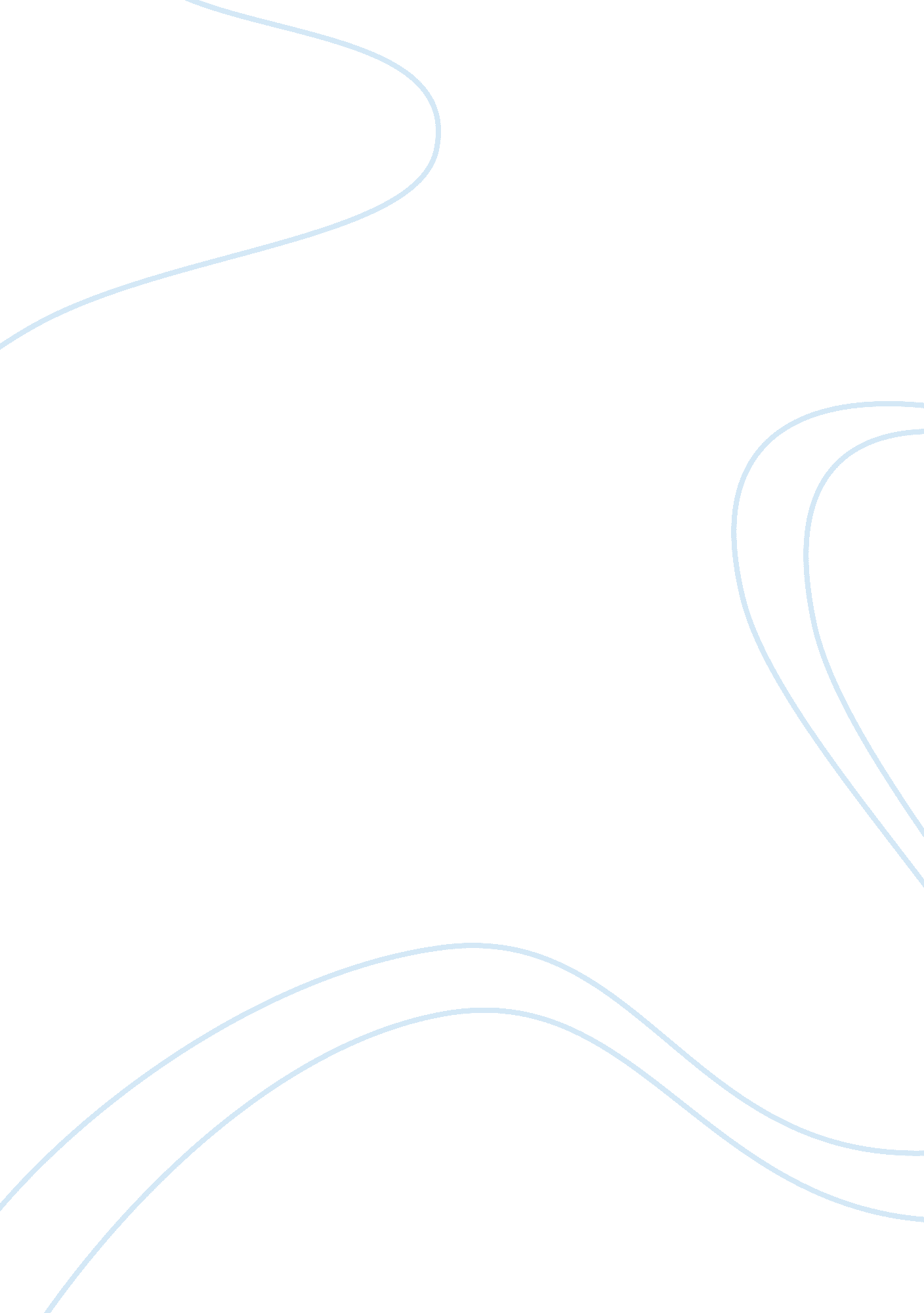 The updated sex education curriculum in ontarioCountries, Canada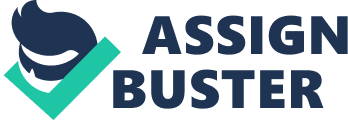 Sexual education is the educating of issues encompassing human sexuality. This incorporates major territories from sex and generation to the life systems of human sexuality. The general strength of the human regenerative framework and the enthusiastic viewpoint in reference to sound connections are likewise talked about. Moreover, rights and duties including the structures and issues concerning anti-conception medication, forbearance, sexual security, and deterrent care from Acquired Immunodeficiency Syndrome (AIDS), Human Immunodeficiency Virus Infection (HIV) and other sexually transmitted ailments are displayed to understudies. Ultimately, issues identifying with premature birth, for example, profound quality and pre-and post-fetus removal directing are presented also. The improvement of sexual wellbeing instruction is certifiably not another thought, the same number of people might see. Truth be told since the turn of the twentieth century, the development for the making of sexual wellbeing training programs have been predominant in Canada. In Canada, it is the responsibility of schools to provide students with вЂњthe knowledge and skills they will need to make and act upon decisions that promote sexual health throughout their livesвЂќ (Health Canada, 2003). In 2015, the curriculum was refreshed by Kathleen Wynne government, yet went under extreme fire from religious and preservationist gatherings, which restricted the exchange of homosexuality, sex character and masturbation. Refreshed version shows how children demonstrate personal and interpersonal skills at the end of grade 1 which did not include by previous version. Today, children enter puberty earlier: on average, girls enter puberty between 8-13 years old and boys enter puberty between 9-14 years old. Learning about puberty before most students fully experience it helps prepare young people for changes in their bodies, emotions and social relationships. Secondary school understudies are urged to contemplate the data they have found out about sexual wellbeing, similarly they are urged to apply these same basic reasoning abilities to choices about different things that effect their wellbeing like sustenance decisions, individual security and wellness. In new curriculum grade 6 distinguish factors that influence a man’s “ self-idea,” for instance generalizations, sex character and grade 7 implants different ways of preventing STIs and unwanted pregnancy and it also decide the result of different types of harassment and bullying, including sexting. For grade 8 and 9 students, cover comprehension of sex character and sexual introduction and factors affecting them. New curriculum covers understanding of factors that enhance mental health and a variety of mental illnesses and addictions for grade 10 and 11 students. in grade 12 students learn about impacts and legal actions of various kinds of provocation, brutality, and manhandle in various connections and settings and portray methods for reacting to and counteracting them and it also portrait about how to maintain healthy relationship. The new version has made it a new, debatable and very unsound theory that will be instructed to primary school kids, called вЂњgender expressionвЂќ. The new curriculum report likewise has a significantly more grounded hint of sex as an absolutely recreational action whose reason for existing is joy, aside from affection or marriage. There are many good points and bad points related to new curriculum. With new version children learn about different body parts, including genitalia, using correct terminology and distinguish caring behaviors and exploitive behaviors at earlier age. It also help them to recognize gender identity and body images in grade 6 and teach them to build a foundation for healthy relationships. In 1996, out of each 1000 young ladies between 15-19, 44. 2 had got pregnant, with half of them settling on a premature births. By 2006, eight years after the presentation of the latest sex training educational programs, that number dropped to 27. 9, with just 14. 2 premature births. That is just about a 38% lessening in pregnancies and almost a 36% reduction in the quantity of premature births. You’d feel that the Pro-Life camp would be content with these numbers, yet numerous are combatting the plain educational programs that is battling for similar objectives. The resistance to this new educational modules is wild, however it has a staggering number of supporters, and its rivals have a disappointing measure of confirmation. What is critical to comprehend is that guardians do have a decision. On the off chance that they don’t need their youngsters to find out about sense of pride and the significance of regarding others, or they don’t need their kids to find out about the significance of assent, or deferring sexual movement until the point that they are more seasoned, at that point they are welcome to haul their kids out of those classes, or, in the event that they incline toward, self-teach their kids. In the primary and junior teaching divisions, the focal point of sexual education is the ID of various parts of the body, and to comprehend changes in the body during puberty. Before the finish of their secondary school vocations, understudies are required to graduate with adequate learning to make sound judgments with respect to the quest for solid sexual connections (Meaney, Rye, Wood and Solovieva, 2009). The issue is that after Grade 9, understudies are no longer commanded to take Health and Physical Education courses. As indicated by Meaney et al. (2009) understudies might want sexual wellbeing themes, for example, feminine cycle, to be presented prior in their training. In 2010 out of the blue, the words “ sexual orientation” “ homophobia” and “ gender identity” showed up in educational programs. This denotes a critical change in the view of sexuality in Canadian culture. Moreover, the Catholic schools have been ease back to consolidate sexual mishandle mindfulness and more secure sexual practices (Meaney et al, 2009). Meaney et. al (2009) additionally recognized that instructors in Canada are not required to get formal preparing in sexual wellbeing amid pre-benefit preparing. This is an issue that must be tended to by the Ontario Ministry of Education. Besides, instructors might not have encounter managing these issues in a classroom setting, and subsequently require particular preparing and training themselves so as to easily examine these subjects without predisposition, or giving their own convictions “ conflict with the health needs of the students” (AVERT, 2012). As per my view, by planning understudies and instructing students, we enable them to settle on educated choices, and along these lines they can ideally stay away from a spontaneous teen pregnancy, STDs, humiliating or even criminal sexting botches, and will build up a regard for themselves as well as other people that will ideally serve to destroy assault culture. The old one or new one no matter what, but sex education must be compulsory in every schools. I understand it might affect some religious groups and ethics but by teaching it, it would help children to face different sex related situations. As per current scenario, technology and internet would play major role to teach students about sex education. I think no sex-education program is perfect but it can still be a valuable two-way street. Kids can learn something in school and tell their parents about it, perhaps opening up a conversation they wouldn’t have otherwise. 